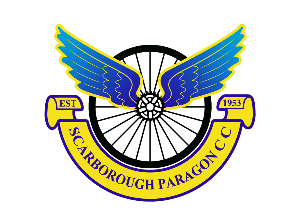 www.spcc.org.uk Paragon Cycling Club present their Open 10 miles Time Trial Ray Flinton & John Leadley Memorial Trophy Competitions & Yorkshire Cycling Federation SPOCO Points  Saturday 24th August 2019 @ 14:00hrs/2pm“For and on behalf of Cycling Time Trials under their rules and regulations”Organiser: Kevin Allen, 10 Seaview Close, Scarborough, YO11 3JB.Tel: 01723 371666, 07528 654146 or email: kevin.james.allen10@outlook.comTimekeepers: Geoff Backshall – City RC (Hull) & Elaine Ward – Scarborough Paragon CCCourse Details:  V415 ** Denotes location of marshals.START at power pole L44063/4 approx. 200 yards north of Burton Fleming/Grindale/Rudston/Hunmanby crossroads.  Proceed northwards towards Hunmanby (), turning LEFT at crossroads** (2.839mls) and proceed towards Wold Newton.   Turn LEFT at T junction 0.75 ml east of Wold Newton** (6.011mls).  Proceed through Burton Fleming** towards Grindale to FINISH at power pole L4445/83 approx. 0.5m east of entrance to Finley Hill Farm (10m).                                                                                                                          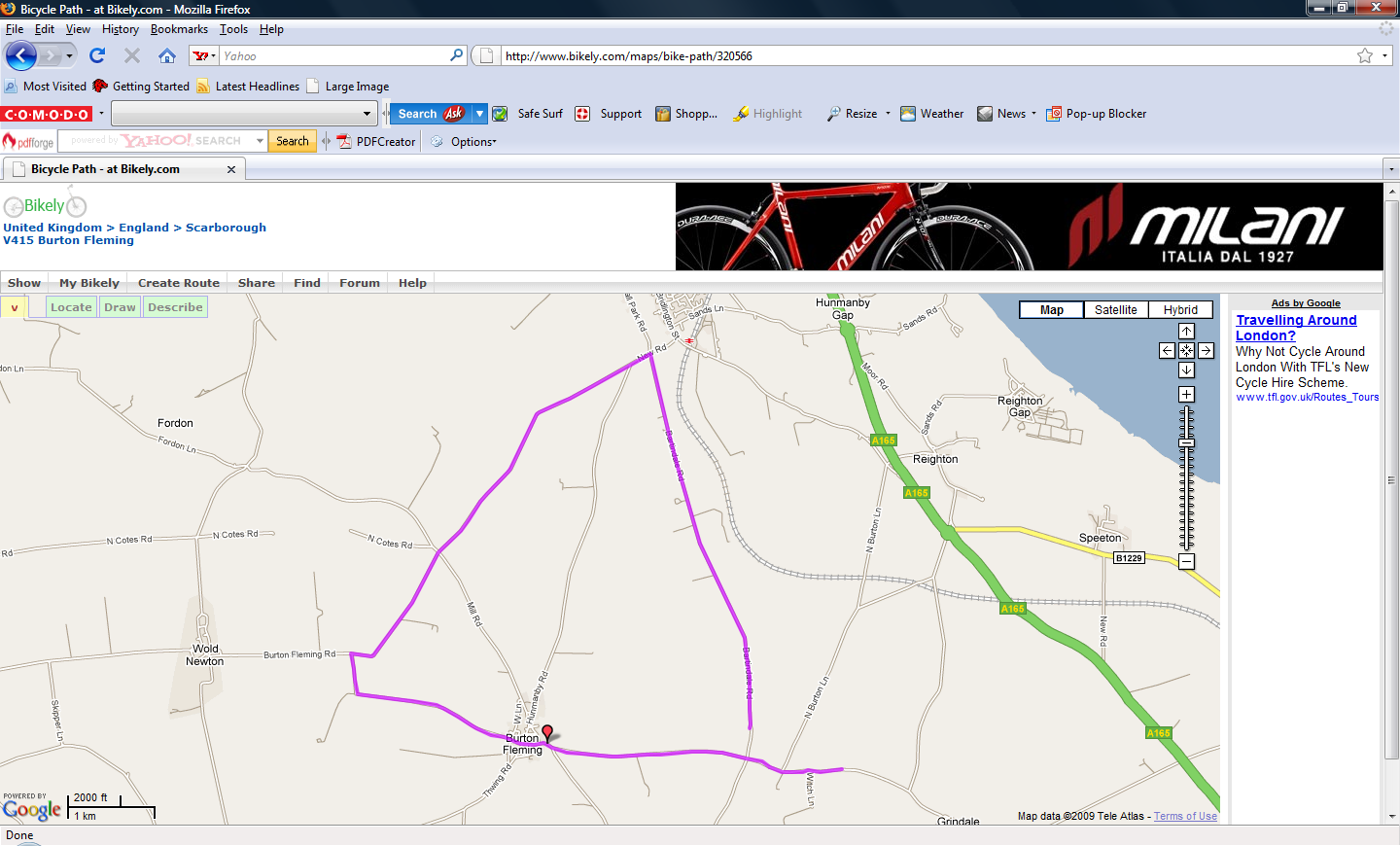 PRIZES1st fastest £30		1st Juv/Jun £20		1st Woman £30 		1st Vet on Standard £30	2nd fastest £25		2nd Juv/Jun £15       	2nd Woman £25		2nd Vet on Standard £25	3rd fastest £20		3rd Juv/Jun £10       		3rd Woman £20		3rd Vet on Standard £20	Course records: Seniors: James Gullen (JLT-Condor) 19:48 on 26/08/17; Women: Jo Blackburn (Team Swift) 24:43 on 28/06/14; Junior/Juveniles: Cavan Walker (age 16 - Prologue RT) 21:40 on 24/06/17.Information for Competitors and Officials – PLEASE READ !!!Headquarters, Toilets, Results& Refreshments – Burton Fleming Village Hall, YO25 3PD. Riders sign on for your number here and don’t forget to SIGN OUT when returning it.Limited parking in the village hall car park. PLEASE DO NOT PARK ON THE GRASS VERGES OUTSIDE. Please allow sufficient time to ride to the Start from the HQ – approx 1½ miles (10 minutes). Turn left out of the HQ towards Grindale and then left again into the start lane () at the crossroads junction in the dip.Please do not use turbo trainers near local houses and respect the village residentsPlease do not disturb the timekeeper after you have finished - retrace to the HQ where the results will be displayed Ray Flinton Memorial Trophy – is awarded to the fastest Veteran on Standard (any Club) in this open eventCTT and the event promoter strongly advise you to wear a hard shell helmet that meets an internationally accepted safety standard. In accordance with Reg. 15, all JUVENILE/JUNIOR competitors MUST wear protective hard-shell helmets.It is recommended that a working rear light, either flashing or constant, is fitted to the machine in a position visible to following road users and is active whilst the machine is in use.Remember to ride safely with your HEAD UP, taking care through the village.